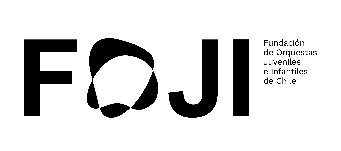 ANEXO 2Autorización Uso de Imagen I FESTIVAL ITINERANTE DE ORQUESTAS JUVENILES E INFANTILES – COQUIMBO 2023En _______________, Región de ________________, a ___ de ___ 2023, yo,       ________________________________________________________________________________, (nombre y apellido completo) Cédula Nacional de Identidad N°_____________________, domiciliado en _____________________________________, Comuna de _________________, Región de ______________, en mi calidad de ___________________________________________(padre, madre, titular del cuidado personal, representante legal) de ___________________________________ (Nombre y apellidos del niño, niña o adolescente) Cédula Nacional de Identidad N° _________________ autorizo voluntaria y expresamente el uso de su imagen y/o testimonio como miembro de la Orquesta ___________________________________________________ (Nombre completo de la Orquesta), en el I Festival Itinerante de Orquestas Juveniles e Infantiles – Coquimbo, organizado por la Fundación de Orquestas Juveniles e Infantiles de Chile, financiado por el Gobierno Regional de Coquimbo.Se autoriza la captación, reproducción, difusión gráfica por medios de soportes físicos o digitales, tales como videos, documentos, afiches, gigantografías, pendones, página web, redes sociales y otros elementos de difusión que se obtenga del citado material que podrá ser utilizada libremente por la Fundación de Orquestas Juveniles e Infantiles de Chile y por el Gobierno Regional de Coquimbo, solo para estos fines.(Recordar enviar copia de carnet de identidad de quien autoriza)___________________________________Nombre, firma y RUT autorizante